Thunderclap June 2024 - SOCIAL MEDIA FOR THE OPEN UP CAMPAIGNMonday 10 June - Post 1 – Time: 6am Post 2 – Time: 1pmPost 3 - Time: 7pmMonday 10 June - Post 1 – Time: 6am Post 2 – Time: 1pmPost 3 - Time: 7pmMonday 10 June - Post 1 – Time: 6am Post 2 – Time: 1pmPost 3 - Time: 7pmImageXFacebook / LinkedInPost 1Sophie Video - Parents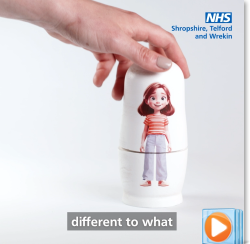 To mark #LonelinessAwarenessWeek 2024, @NHSSTW has launched a new initiative to address #loneliness among children in the region.There are lots of ways you can help your child tackle loneliness and encourage connection and well-being: ➡️ https://www.shropshiretelfordandwrekin.nhs.uk/news/open-up-campaign-launched-to-help-prevent-loneliness-in-children To mark #LonelinessAwarenessWeek 2024, @NHSSTW has launched a new initiative to address #loneliness among children in the region.The 'Open Up' campaign seeks to raise awareness about the signs of loneliness and provide practical guidance and support to parents, carers, and children on how to prevent and combat #loneliness. There are lots of ways you can help your child tackle loneliness and encourage connection and well-being: ➡️ https://www.shropshiretelfordandwrekin.nhs.uk/news/open-up-campaign-launched-to-help-prevent-loneliness-in-childrenPost 2Lucas Static - Parents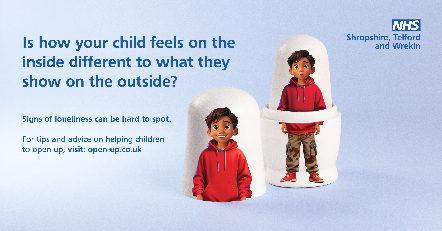 Signs of #loneliness can be hard to spot as young people struggle to #OpenUp about how they’re feeling 😔 Find out more about the signs of loneliness and how you can help a child open up this #LonelinessAwarenessWeek ➡️ open-up.co.ukSigns of #loneliness can be hard to spot as young people struggle to #OpenUp about how they’re feeling 😔 Find out more about the signs of loneliness and how you can help a child open up this #LonelinessAwarenessWeek ➡️ open-up.co.ukPost 3Zara Video - Parents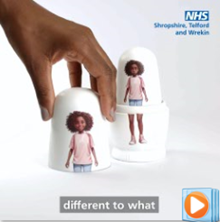 A child may appear happy on the outside 😃 when, on the inside, they feel lonely 😟This #LonelinessAwarenessWeek, find out more about how you can help a to #OpenUp ➡️ open-up.co.ukA child may appear happy on the outside 😃 when, on the inside, they feel lonely 😟This #LonelinessAwarenessWeek, find out more about how you can help a to #OpenUp ➡️ open-up.co.ukTuesday 11 June 2024Time: 6 amTuesday 11 June 2024Time: 6 amTuesday 11 June 2024Time: 6 amZara Static - Parents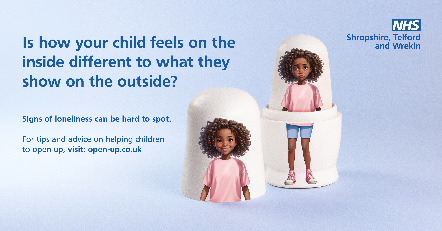 1 in 9 young people sometimes feel lonely. Signs of #loneliness can be hard to spot 😕This #LonelinessAwarenessWeek, find out more about the signs of loneliness and how you can help a child #OpenUp ➡️ open-up.co.uk1 in 9 young people sometimes feel lonely. Signs of #loneliness can be hard to spot 😕This #LonelinessAwarenessWeek, find out more about the signs of loneliness and how you can help a child #OpenUp ➡️ open-up.co.ukWednesday 12 June 2024 Time: 7pmWednesday 12 June 2024 Time: 7pmWednesday 12 June 2024 Time: 7pmWilliam Video – Parents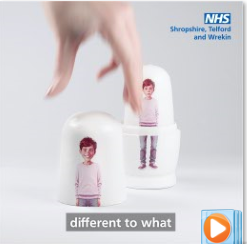 Signs of #loneliness can be hard to spot as young people struggle to #OpenUp about how they’re feeling.Signs of loneliness can include:😔Lack of social connection🥺Low mood and lack of interestFind out how to spot the signs of loneliness in children ➡️ open-up.co.ukSigns of #loneliness can be hard to spot as young people struggle to #OpenUp about how they’re feeling.Signs of loneliness can include:😔Lack of social connection🥺Low mood and lack of interestFind out how to spot the signs of loneliness in children ➡️ open-up.co.ukThursday 13 June 2024Time: 4pmThursday 13 June 2024Time: 4pmThursday 13 June 2024Time: 4pmSophie Static - Parents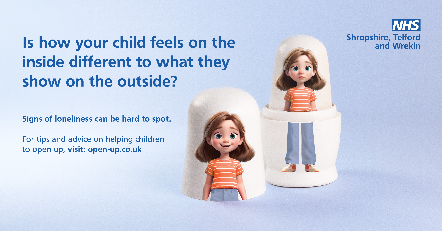 A child may appear happy on the outside 😃 when, on the inside, they feel #lonely 😟This #LonelinessAwarenessWeek, find out more about the signs of loneliness and how you can help a child #OpenUp ➡️ open-up.co.ukA child may appear happy on the outside 😃 when, on the inside, they feel #lonely 😟This #LonelinessAwarenessWeek, find out more about the signs of loneliness and how you can help a child #OpenUp ➡️ open-up.co.ukFriday 14 June 2024Time: 6amFriday 14 June 2024Time: 6amFriday 14 June 2024Time: 6amLucas Video - Parents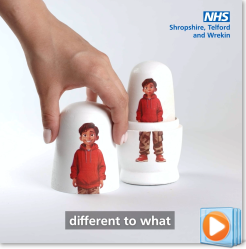 This week is #LonelinessAwarenessWeek. It can be hard to talk about feeling lonely, children & young people might not want to say they don’t have friends or feel left out 👪Find out more about the signs of loneliness & how you can help a child #OpenUp ➡️ open-up.co.ukThis week is #LonelinessAwarenessWeek. It can be hard to talk about feeling lonely, children and young people might not want to say that they don’t have friends or feel left out 👪 Find out more about the signs of loneliness and how you can help a child #OpenUp ➡️ open-up.co.ukSaturday 15 June 2024Time: 6pmSaturday 15 June 2024Time: 6pmSaturday 15 June 2024Time: 6pmWilliams Static - Parents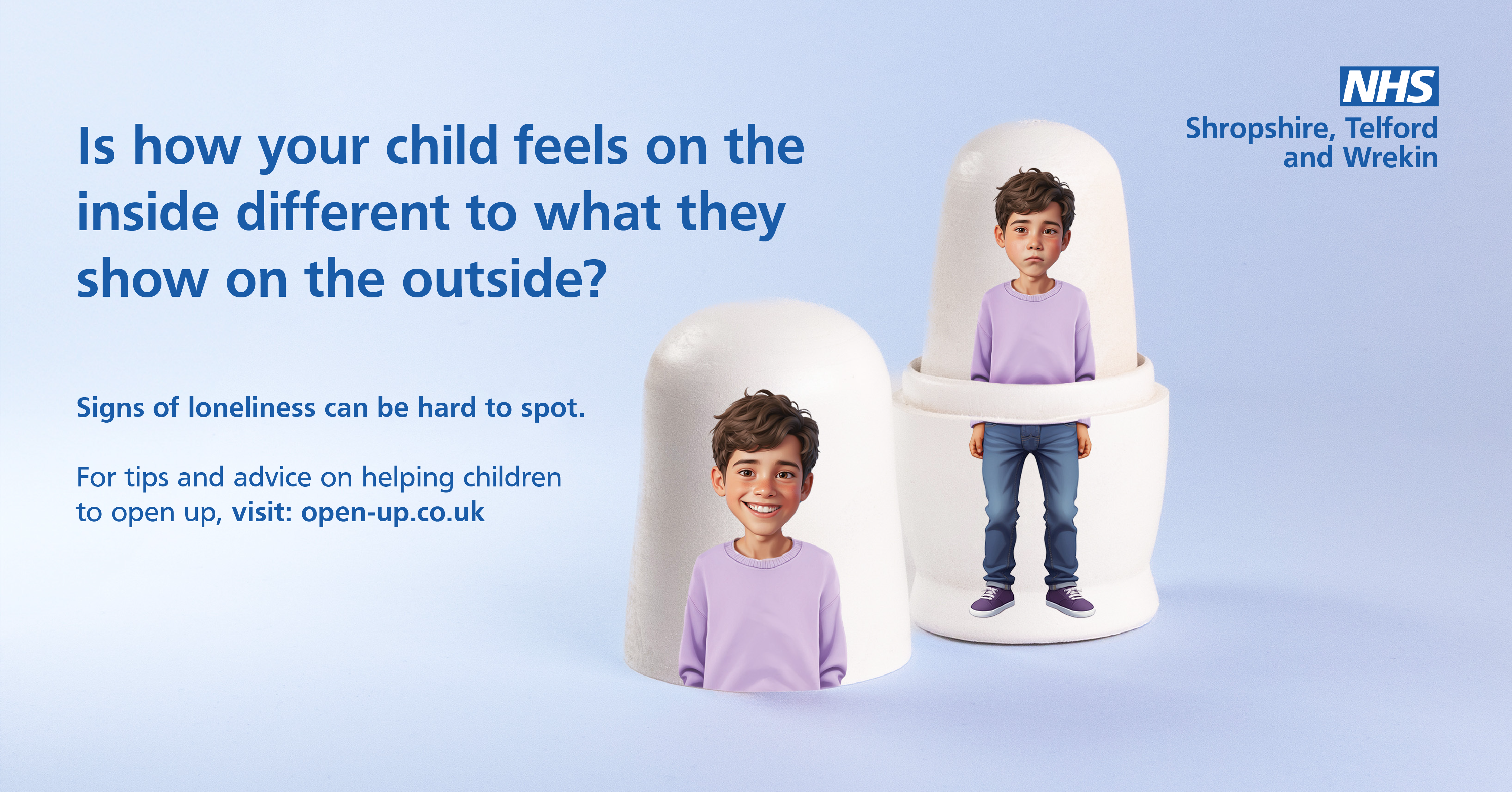 This week is #LonelinessAwarenessWeek. A child choosing to be by themselves or enjoying their own company is different to loneliness. ❗ It’s important to know what to look out for and where to go to seek help. Find out more ➡️ open-up.co.ukThis week is #LonelinessAwarenessWeek. A child choosing to be by themselves or enjoying their own company is different to loneliness. ❗ It’s important to know what to look out for and where to go to seek help. Find out more ➡️ open-up.co.ukSunday 16 June 2024Time: 8amSunday 16 June 2024Time: 8amSunday 16 June 2024Time: 8amZara Video – Parents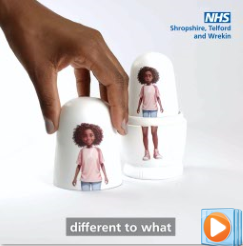 A child may appear happy on the outside 😃 when, on the inside, they feel #lonely 😟This #LonelinessAwarenessWeek, find out more about the signs of loneliness and how you can help a child #OpenUp ➡️ open-up.co.ukA child may appear happy on the outside 😃 when, on the inside, they feel #lonely 😟This #LonelinessAwarenessWeek, find out more about the signs of loneliness and how you can help a child #OpenUp ➡️ open-up.co.uk